МИНИСТЕРСТВООБРАЗОВАНИЯ И МОЛОДЕЖНОЙ ПОЛИТИКИ 
СВЕРДЛОВСКОЙ ОБЛАСТИГОСУДАРСТВЕННОЕ АВТОНОМНОЕ ПРОФЕССИОНАЛЬНОЕ ОБРАЗОВАТЕЛЬНОЕ УЧРЕЖДЕНИЕ СВЕРДЛОВСКОЙ ОБЛАСТИ «ПЕРВОУРАЛЬСКИЙ МЕТАЛЛУРГИЧЕСКИЙ КОЛЛЕДЖ»УТВЕРЖДАЮЗаместитель директорапо инновационной деятельности ____________ Ахтариева А.С.«__» ________ 2021 г.Рабочая программа учебной дисциплиныдля  среднего профессионального образования 23.02.03 Техническое обслуживание и ремонт автомобильного транспортаФорма обучения: очнаяПервоуральск, 2021СОДЕРЖАНИЕ1.	ОБЩАЯ ХАРАКТЕРИСТИКА ПРОГРАММЫ УЧЕБНОЙ ДИСЦИПЛИНЫ	32.	СТРУКТУРА И СОДЕРЖАНИЕ УЧЕБНОЙ ДИСЦИПЛИНЫ	63.	УСЛОВИЯ РЕАЛИЗАЦИИ ПРОГРАММЫ УЧЕБНОЙ ДИСЦИПЛИНЫ	114.	КОНТРОЛЬ И ОЦЕНКА РЕЗУЛЬТАТОВ ОСВОЕНИЯ УЧЕБНОЙ ДИСЦИПЛИНЫ	18ОБЩАЯ ХАРАКТЕРИСТИКА ПРОГРАММЫ УЧЕБНОЙ ДИСЦИПЛИНЫ Область применения рабочей программыРабочая программа учебной дисциплины  является  частью  подготовки специалистов среднего звена (далее – ППССЗ) базовой подготовки в очной форме обучения на базе основного общего образования с получением среднего общего образования со сроком обучения 3 года 10 месяцев по  среднего профессионального образования 23.02.03 Техническое обслуживание и ремонт автомобильного транспорта.Профиль  технологический. Указанная ППССЗ является дуальной, модульной, учитывает требования работодателя.Настоящая рабочая программа (далее – программа) разработана:на основе соответствующего федерального государственного образовательного стандарта 23.02.03 Техническое обслуживание и ремонт автомобильного транспорта (утв. приказом Министерства образования и науки РФ от 22.04.2014 г. №383).Реализация рабочей программы возможна с применением электронного обучения и дистанционных образовательных технологий.Место дисциплины в структуре основной образовательной программыВ соответствии с учебными планами 2018 года набора дисциплина отнесена  циклу, изучается в пятом семестре третьего курса и седьмом семестре  обучения. Планируемые результаты освоения дисциплиныТаблица 1.3В соответствии с ФГОС СПО дисциплина участвует в формировании следующих общих и профессиональных компетенций:ОК 1.	Понимать сущность и социальную значимость своей будущей профессии, проявлять к ней устойчивый интерес.ОК 2.	Организовывать собственную деятельность, выбирать типовые методы и способы выполнения профессиональных задач, оценивать их эффективность и качество.ОК 3.	Принимать решения в стандартных и нестандартных ситуациях и нести за них ответственность.ОК 4.	Осуществлять поиск и использование информации, необходимой для эффективного выполнения профессиональных задач, профессионального и личностного развитияОК 5.	Использовать информационно – коммуникационные технологии в профессиональной деятельности.ОК 6.	Работать в коллективе и команде, эффективно общаться с коллегами, руководством, потребителями.ОК 7.	Брать на себя ответственность за работу членов команды (подчиненных), результат выполнения заданий.ОК 8.	Самостоятельно определять задачи профессионального и личностного развития, заниматься самообразованием, осознанно планировать повышение квалификацииОК 9.	Ориентироваться в условиях частой смены технологий в профессиональной деятельности.ПК 1.1. Организовывать и проводить работы по техническому обслуживанию и ремонту автотранспорта.ПК 1.2. Осуществлять технический контроль при хранении, эксплуатации, техническом обслуживании и ремонте автотранспорта.ПК 1.3. Разрабатывать технологические процессы ремонта узлов и деталей.ПК 2.2. Контролировать и оценивать качество работы исполнителей работ.ПК 2.3. Организовывать безопасное ведение работ при техническом обслуживании и ремонте автотранспорта.ПК 3.3. Разрабатывать технологическую документацию.По запросу работодателя определены дополнительные результаты освоения дисциплины: 1. Студент имеет представление о работе цеха, как элементе производственной системы:1.1. Знает основное оборудование, которое используется в подразделении;1.2. Знает основные виды работ, которые выполняются в подразделении;1.3. Знает место (роль) подразделения в технологической цепочке цеха;1.4. Знает основные обязанности персонала подразделения;1.5. Знает назначение документации подразделения;2. Студент обладает SoftSkills («гибкими» навыками):2.1. Лидерство и созидание;2.2. Ориентация на результат и Достижение;2.3. Принятие решений;2.4. Работа в команде. Надежность и сопричастность;2.5. Коммуникация;2.6. Аналитическое и стратегическое мышление;2.7. Сохранение и укрепление здоровья;3. Студент применяет инструменты оптимизации:3.1. Визуализация;3.2. Пять почему;3.3. Система 5 С;3.4. Дерево причин;3.5. Стандартизация.При реализации учебной дисциплины используются: СТРУКТУРА И СОДЕРЖАНИЕ УЧЕБНОЙ ДИСЦИПЛИНЫ2.1.  Объем учебной дисциплины и виды учебной работыТаблица 2.12.2. Тематический план и содержание учебной дисциплиныТаблица 2.2Особенности реализации программы с использованием электронного обучения и дистанционных образовательных технологийТаблица 2.32.4 Примерные темы рефератов, докладов, сообщений:Информация. Количество и методы оценки информации.Технические средства информационных технологий.Программное обеспечение информационных технологий.Современные поисковые машины сети Интернет.Автоматизация профессиональной деятельности России: мифы и реальность.Классификация прикладных программных продуктов.Работа с электронной таблицей MicrosoftExcel.Работа с формулами.Графические возможности табличных процессоров.Структурирование и фильтрация данных в электронной таблице.Информационные поисковые и справочные системы.Обработка текстовой информации.Процессоры электронных таблиц. Технологии использования систем управления базами данных.Электронные презентации. Редакторы обработки графической информацией.Системы оптического распознавания информации. Системы машинного перевода.Программное обеспечение профессиональной деятельности (согласно специальности).Компьютерные справочные правовые системы.Компьютерные сети. Современные способы организации презентации. Правила создания и оформления презентации.УСЛОВИЯ РЕАЛИЗАЦИИ ПРОГРАММЫ УЧЕБНОЙ ДИСЦИПЛИНЫТребования к минимальному материально-техническому обеспечениюКабинет: .Оборудование: - рабочее место преподавателя (стол, стул, персональный компьютер);- рабочее место по количеству обучающихся (столы, стулья,).            Технические средства обучения:            -  компьютеры (рабочие станции с CD ROM (DVD ROM); рабочее место педагога с модемом, одноранговая локальная сеть кабинета, Интернет); периферийное оборудование и оргтехника (принтер на рабочем месте педагога, сканер на рабочем месте педагога, копировальный аппарат, гарнитура, веб-камера, цифровой фотоаппарат, проектор и экран);наглядные пособия (комплекты учебных таблиц, плакаты): «Организация рабочего места и техника безопасности», «Архитектура компьютера», «Архитектура компьютерных сетей», «Виды профессиональной информационной деятельности человека и используемые инструменты (технические средства и информационные ресурсы)», «Раскладка клавиатуры, используемая при клавиатурном письме», «История информатики»; схемы: «Моделирование, формализация, алгоритмизация», «Основные этапы разработки программ», «Системы счисления», «Логические операции», «Блок-схемы», «Алгоритмические конструкции», «Структуры баз данных», «Структуры веб-ресурсов», портреты выдающихся ученых в области информатики и информационных технологии и др.);компьютеры на рабочих местах с системным программным обеспечением (для операционной системы Windows или операционной системы Linux), системами программирования и прикладным программным;печатные и экранно-звуковые средства обучения;расходные материалы: бумага, картриджи для принтера и копировального аппарата, диск для записи (CD-R или CD-RW);модели: «Устройство персонального компьютера», «Преобразование информации в компьютере», «Информационные сети и передача информации», «Модели основных устройств ИКТ»;вспомогательное оборудование;комплект технической документации, в том числе паспорта на средства обучения, инструкции по их использованию и технике безопасности;библиотечный фонд.Для реализации дисциплины с применением электронного обучения и дистанционных образовательных технологий:персональный компьютер или мобильное устройство связи;доступ к сети Интернет;доступ к электронному учебно-методическому комплексу;наличие электронной почты у преподавателей и студентов;программное обеспечение для проведения видеоконференций.Информационное обеспечение реализации программыДля реализации программы используются следующие печатные и электронные ресурсы.Основные источники3.2.1.1. Печатные издания:Михеева Е.В. Информационные технологии в профессиональной деятельности. Технические специальности: учебник для студ. учреждений сред. проф. образования / Е.В. Михеева, О.И. Титова ― 5-е изд., стер. ― М.: Издательский центр «Академия», 2017. – 416 с. ― ISBN 978-5-4468-4858-4Михеева Е.В. Практикум по информационным технологиям в профессиональной деятельности: учеб. пособие для студ. учреждений сред. проф. образования / Е.В. Михеева. ― 16 изд., стер. ―  М.: Издательский центр «Академия», 2017. – 256с. ― ISBN 978-5-4468-4620-7Цветкова А.В. Информатика и информационные технологии: учеб. пособие для СПО / А.В. Цветкова. — Саратов: Научная книга, 2019. — 190 c. ― ISBN 978-5-9758-1891-1	Электронные ресурсы:Гагарина Л.Г. Информационные технологии: учебное пособие / под ред. Проф. Л.Г. Гагариной – М.: ИД «ФОРУМ»: ИНФРА-М, 2013. — 256 c. ― ISBN 978-5-16-002892-7 (инфра-м). - Текст: электронный // Электронно-библиотечная система «ЗНАНИУМ» [сайт]. - URL: https://znanium.com/catalog/product/392410 (дата обращения: 03.08.2021)2. Клочко И.А. Информационные технологии в профессиональной деятельности: учебное пособие для СПО / И.А. Клочко. — Саратов: Профобразование, Ай Пи Эр Медиа, 2019. — 292 c. — ISBN 978-5-4486-0407-2, 978-5-4488-0219-5. — Текст: электронный // Электронно-библиотечная система IPR BOOKS: [сайт]. — URL: http://www.iprbookshop.ru/80327.html (дата обращения: 27.08.2021)3. Петлина Е.М. Информационные технологии в профессиональной деятельности: учебное пособие для СПО / Е.М. Петлина, А.В. Горбачев. — Саратов: Профобразование, 2021. — 111 c. — ISBN 978-5-4488-1113-5. — Текст: электронный // Электронно-библиотечная система IPR BOOKS: [сайт]. — URL: http://www.iprbookshop.ru/104886.html (дата обращения: 27.08.2021)3.2.1.3. ЭУМК:1. Лебедева Т.Н. Информатика. Информационные технологии: учебно-методическое пособие для СПО / Т.Н. Лебедева, Л.С. Носова, П.В. Волков. — Саратов: Профобразование, 2019. — URL: http://www.iprbookshop.ru/86070.html (дата обращения: 24.08.2021)3.2.2. Дополнительные источники3.2.2.1. Печатные издания:1. Кириллова Т. И. Компьютерная графика AutoCAD 2013, 2014: учебное пособие для СПО / Т. И. Кириллова, С. А. Поротникова; под редакцией Н.Х. Понетаевой. — 2-е изд. — Саратов, Екатеринбург: Профобразование, Уральский федеральный университет, 2019. — 154 c. ― ISBN 978-5-4488-0444-12. Конакова, И. П. Компьютерная графика. КОМПАС и AutoCAD: учебное пособие для СПО / И.П. Конакова, И.И. Пирогова; под редакцией С.Б. Комарова. — 2-е изд. — Саратов, Екатеринбург: Профобразование, Уральский федеральный университет, 2019. — 144 c. ― ISBN 978-5-4488-0450-23. Башмакова Е. И. Информатика и информационные технологии. Технология работы в MS WORD 2016: учебное пособие / Е. И. Башмакова. — Москва: Ай Пи Ар Медиа, 2020. — 90 c. ― ISBN 978-5-4497-0515-04. Граничин, О. Н. Информационные технологии в управлении: учебное пособие / О.Н. Граничин, В.И. Кияев. — 3-е изд. — Москва, Саратов: Интернет-Университет Информационных Технологий (ИНТУИТ), Ай Пи Ар Медиа, 2020. — 400 c. ― ISBN 978-5-4497-0515-05. Гохберг Г.С. Информационные технологии: учебник для сред. проф. образования/ Г.С. Гохберг, А.В. Зафиевский, А.А. Короткин. – 2-е изд., стер. – М.: Издательский центр «Академия», 2013. — 240 c. ― ISBN 978-5-4468-6590-13.2.2.2. Электронные ресурсы:1. Znanium.com: электронно-библиотечная система / Научно-издательский центр ИНФРА-М. – Москва, 2011. – URL: http://znanium.com (дата обращения: 03.08.2021) — Режим доступа: для авторизир. пользователей2. Электронная библиотека «Академия» / Издательский центр «Академия». – Москва, 2014. – URL: https://www.academia-moscow.ru/ (дата обращения: 27.08.2021) — Режим доступа: для авторизир. пользователей3. Электронно-библиотечная система IPRBooks / Группа компаний IPR MEDIA. – Саратов, 2018. – URL: http://www.iprbookshop.ru/ (дата обращения: 27.08.2021) — Режим доступа: для авторизир. пользователей4. КОНТРОЛЬ И ОЦЕНКА РЕЗУЛЬТАТОВ ОСВОЕНИЯ УЧЕБНОЙ ДИСЦИПЛИНЫКонтроль и оценка результатов освоения учебной дисциплины осуществляются преподавателем в процессе проведения практических занятий, тестирования, а также выполнения обучающимися индивидуальных заданий.Оценка качества освоения учебной программы включает текущий контроль успеваемости, промежуточную аттестацию по итогам освоения дисциплины. Текущий контроль проводится в форме письменного и устного опросов по каждой теме курса .          Промежуточная аттестация по дисциплине проводится в форме дифференцированного зачета в 7-ом семестре.Примеры форм и методов контроля:Индивидуальные заданияЗадание 1.Создайте титульный лист.1. Наименование организации: ГАПОУ СО Первоуральский металлургический колледж, шрифт– Impact, размер – 14, цвет – черный.2. Наименование работы: Курсовая работа – использование объекта WordArt(произвольный).      3.Тема: Информационные технологии на предприятии,шрифт – Monotype Corsiva, размер -–24, начертание – подчеркнутый, цвет – зеленый, позиционирование –по центру.4.Выполнил / Проверил шрифт – impact, размер – 14, цвет – черный, позиционирование, используя линейку, на 8 см.5. Вставка картинки по теме.6. Год шрифт – impact, размер – 14, позиционирование – по центру, цвет – черный.7. Рамка – произвольно.Задание 2. Выполните стилевое оформление теоретического материалапо теме «Информационные технологии на предприятии».Разбейте текст по смыслу на разделы и придумайте заголовоккаждому разделу.Присвойте каждому заголовку стиль Заголовок 1, а затем измените стиль.Создайте новый стиль и присвойте каждому основному разделу.Разместите каждый раздел на отдельной странице и расставьте нумерацию страниц.Составьте и оформите автоматически создаваемое оглавление.Оформите колонтитулы.Задание 3. Оформить таблицу для расчета себестоимости 1 т деталей согласноформуле.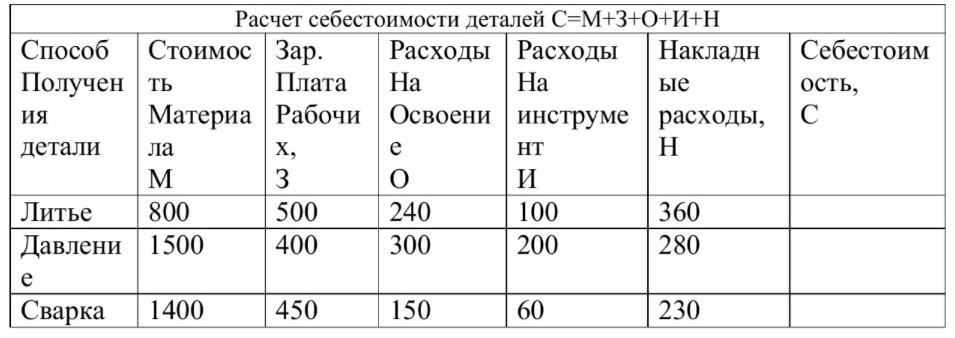 Задание 4. Создать текстовый документ и отформатировать согласно образцу,используя редактор формул Microsoft Equation 3 и графические возможности MicrosoftWord.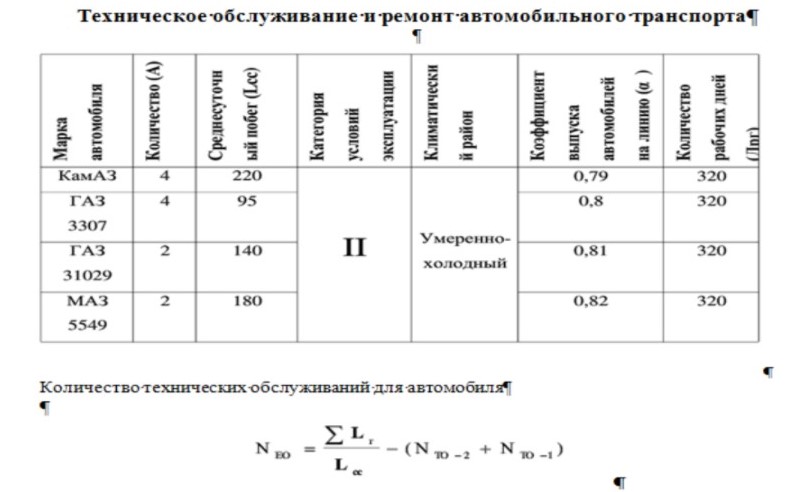 Задание 5. Создать и отформатировать схему профессиональной направленности по образцу.Кадровый состав предприятия автотранспортных перевозок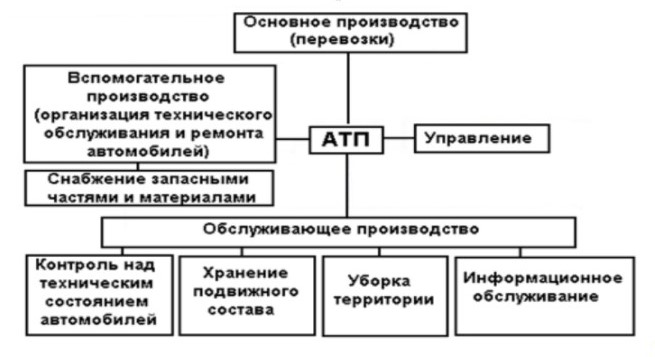 Задание 6. Найдите нормативную документацию профессиональнойнаправленности:ГОСТ Р 17.2.02.06-99 Охрана природы. Атмосфера. Нормы и методы измерения содержания окиси углерода и углеводородов в отработавших газах газобаллонных автомобилей.ГОСТ Р 51709-2001. Автотранспортные средства. Требования безопасности к техническому состоянию и методы проверки.ГОСТ Р 51253-99 Автотранспортные средства. Цветографические схемы размещения светоотражающей маркировки. Технические требования.ГОСТ Р 50577-93 Знаки государственные регистрационные транспортных средств.Типы и основные размеры. Технические требования.ГОСТ 12.4.026-76 <1>. ССБТ. Цвета сигнальные и знаки безопасности.ГОСТ Р 50866-2003 Автотранспортные средства. Системы отопления, вентиляции и кондиционирования. Методы оценки эффективности и безопасности.РД 22-226-94. Краны башенные. Стреловые несамоходные узлы. Форма паспорта.Сохранить документ в формате PDF в своей личной папке. Отправить документ на электронную почту nls/design@mail.ru, в виде прикрепленного файла.Задание 7. Создайте и оформите шаблон акта приемки ремонтных работ поприлагаемому образцу.АКТприемки работ ___________________________________________________________________________________________________________________________________________________________________________________________________________________________________________________________________________________1 Дата выполнения работ __________________________________________________2 Место работ ___________________________________________________________3 N стрелочного перевода _________________________________________________4 Кем выполнены работы __________________________________________________________________________________________________________________________________________________________________________________________________________________________________________________________________________5 Краткая характеристика выполнения работ _________________________________________________________________________________________________________________________________________________________________________________________________________________________________________________________________________________________________________________________________________________________________________________________________________6 Работа выполнена в полном соответствии с техническими условиями ипринимается в эксплуатацию с оценкой ______________________________________________________________________________________________________________________________________________________________________________________Сдал _______________________________ Принял _____________________________ДС ____________________________Выполнение чертежейЗадание 8. Создать рабочий чертеж поршня, входящего в состав сборочногоузла - механизма переключения передач.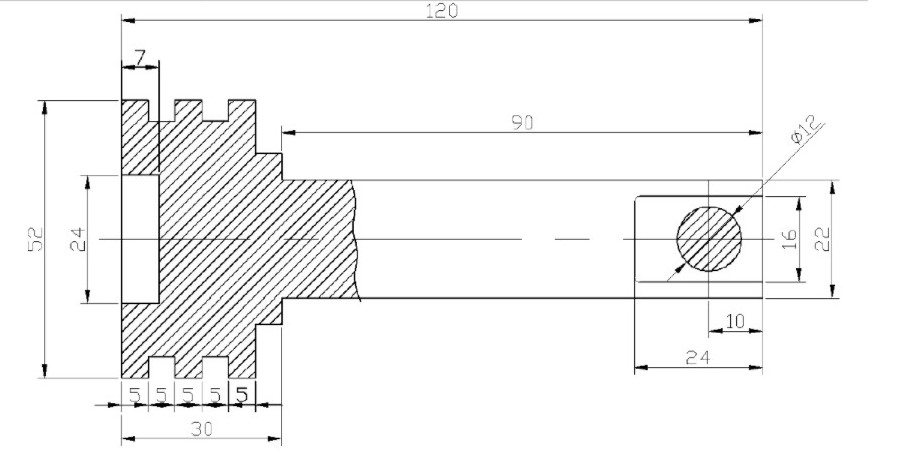 Тестовые задания1. Коммуникационная система по сбору, хранению, передаче и переработке информации об объекте для реализации функций управления…1 информация2 информационные технологии3 информационные системы4 информационные ресурсы2. Особый вид товара на информационном рынке …1 компьютеры2 энергия3 информационные услуги4 все ответы верны3. Процесс информационного производства осуществляется с помощью техническихсредств …1 станков2 компьютеров3 телефонов4 телевизоров4. К информационно-поисковым системам Интернет НЕ относятся:1 Rambler2 Yandex3 TCP/IP4 Google5. Информационная система, в которой функции управления и обработки информации выполняются техническими средствами c участием человека…1 ручные2 автоматизированные3 автоматические4 бумажные6. Устройство компьютера, которое производит обработку информации, называется1 принтер2 монитор3 клавиатура4 процессор7. Запоминающее устройство компьютера, находящееся в системном блоке…1 жесткий диск2 Flesh память3 компакт-диск4 дискета8. Дисплей, позволяющий общение с компьютером путём прикосновения пальцем копределённому месту чувствительного экрана…1 плазменный2 аналоговый3 жидкокристаллический4 сенсорный9. Системные программы отвечают за:1 программирование, т.е. создание новых программ;2 выполнение конкретных задач пользователя;3 работу компьютера;4 нет правильного ответа10. Файл — это…1 программа в оперативной памяти2 текст, напечатанный на принтере3 программа или данные на диске, имеющие имя4 документ в оперативной памяти11. Свойство ОС Windows позволяющее всем программам "выглядеть" на экране в виде окна …1 графичность2 многозадачность3 единообразие4 постоянство12. Программа Microsoft Word предназначена …1 для работы с текстовыми документами2 для работы с электронными таблицами3 для создания баз данных4 для создания презентаций13. Какой структурный элемент окна программы выделен  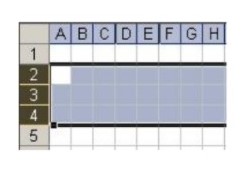 1 группа смежных строк2 группа смежных столбцов3 группа несмежных строк4 группа несмежных столбцов    14. В электронных таблицах имя ячейки образуется …1 из имени столбца2 из имени строки3 из имени столбца и имени строки4 ячейка не имеет имени15. Кнопка на панели инструментов в MS Excel необходима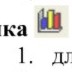 1 для построения диаграмм2 для ввода формул3 для работы с функциями4 для определения границ16. В базе данных, представленной двухмерной таблицей, запись образует…1 строку2 столбец3 ячейку4 все ответы верны17. Программа, являющаяся антивирусной1 Windows2 Kaspersky Antivirus3 MS PowerPoint4 Google18. Вирусы, активизация которых может привести к уничтожению или искажениюпрограмм и данных…1 спам2 безвредные3 неопасные4 опасные (вредители)19. Для создания компьютерной сети необходимо в общем случае…1 программное обеспечение2 программное и аппаратное обеспечение3 аппаратное обеспечение4 провайдер20. Какая часть программного продукта системы "1С Предприятие" предназначена для решения конкретных учетных задач1 все ответы верны2 техническая платформа3 релиз4 конфигурацияКлюч к тестуСОГЛАСОВАНО                    РАЗРАБОТЧИКМетодическим советом колледжа                    Нуртдинова Л.С.,Протокол №__ от «__» ______ 2021г.                     преподаватель 1ККРЕКОМЕНДОВАНОЦикловой комиссией                                ОПОП автотранспортного профиляПротокол №__ от «__» ______ 2021 г.Код ПК/ОКУменияЗнанияОК 01-09, ПК1.1.-1.3. 2.2.,2.3.ПК 3.3- использовать изученные прикладные программные средства;- оформлять конструкторскую и технологическую документацию с использованием специальных компьютерных программ.- основных понятий автоматизированной обработки информации;- базовых, системных, программных продуктов и пакетов прикладных программ;- основных положений конструкторской, технологической документации, нормативных и правовых актов.СокращениеВид учебной работыОбъем часовООЧОбщий объем часов (сумма АР+СР), в том числе:84АРаудиторная работа обучающегося (во взаимодействии с преподавателем, сумма ТО+ПЗ+ЛР+КР+ИП+КП+ПА): 56ТОтеоретическое обучение (урок, лекция)КРконтрольные работы (в таблице 2.2 в одном столбце с ТО)0ИПиндивидуальный проект (в таблице 2.2 в одном столбце с ТО)0ПЗпрактические занятия (в том числе семинар)44ЛРлабораторные работы 0КПкурсовой проект (работа) 0ПАпромежуточная аттестация в форме текущего контроля в 5 семестре и в форме дифференцированного зачета в 7 семестре 2СРсамостоятельная работа обучающегося (без взаимодействия с преподавателем)№ п/пНаименование разделов и тем; содержание учебного материала и формы организации деятельности обучающихсяКод ПК/ОК № занятияОбщий объем часовОбщий объем часовОбщий объем часовОбщий объем часовОбщий объем часов№ п/пНаименование разделов и тем; содержание учебного материала и формы организации деятельности обучающихсяКод ПК/ОК № занятияТОПЗЛРАРСР1234567893 курс 5 семестр3 курс 5 семестр3 курс 5 семестр3 курс 5 семестр3 курс 5 семестр3 курс 5 семестр3 курс 5 семестр3 курс 5 семестр3 курс 5 семестрРаздел 1Системы автоматизации профессиональной деятельностиСистемы автоматизации профессиональной деятельностиСистемы автоматизации профессиональной деятельностиСистемы автоматизации профессиональной деятельностиСистемы автоматизации профессиональной деятельностиСистемы автоматизации профессиональной деятельности21Тема 1.1Принципы автоматизации проектно-конструкторских работ.ОК 01-09, ПК1.1.-1.3. 2.2.,2.3.ПК 3.32211.1.1Введение в ИТПД .Роль информации и связанных с ней процессов в профессиональной деятельности.Информационные модели. Основные понятия информационных технологий. Связь с другими дисциплинами.ОК 01-09, ПК1.1.-1.3. 2.2.,2.3.ПК 3.3122СРИнформационные ресурсы общества.ОК 01-09, ПК1.1.-1.3. 2.2.,2.3.ПК 3.31Раздел 2Офисные технологии подготовки документовОфисные технологии подготовки документовОфисные технологии подготовки документовОфисные технологии подготовки документовОфисные технологии подготовки документовОфисные технологии подготовки документов104Тема 2.1Текстовые редакторы как один из пакетов прикладного программного обеспечения, общие сведения о редактировании текстов.ОК 01-09, ПК1.1.-1.3. 2.2.,2.3.ПК 3.322ПЗ 1Возможности текстового процессора MS Word. Создание комплексных документов в текстовом редакторе.ОК 01-09, ПК1.1.-1.3. 2.2.,2.3.ПК 3.3222Тема 2.2Оформление страниц документов, формирование оглавлений.ОК 01-09, ПК1.1.-1.3. 2.2.,2.3.ПК 3.322ПЗ 2Создание текстовых документов на основе шаблонов.ОК 01-09, ПК1.1.-1.3. 2.2.,2.3.ПК 3.3322Тема 2.3Работа с таблицами и рисунками в тексте.ОК 01-09, ПК1.1.-1.3. 2.2.,2.3.ПК 3.322ПЗ 3Способы создания таблицы. Организационные диаграммы в документе MS Word. Оформление формул редактором MSEquation.ОК 01-09, ПК1.1.-1.3. 2.2.,2.3.ПК 3.3422Тема 2.4Создание и форматирование документа с помощью текстового редактора MS WORDОК 01-09, ПК1.1.-1.3. 2.2.,2.3.ПК 3.3222ПЗ 4Создание деловых документов в редакторе MS Word.. Создание шаблонов и форм. Редактирование и форматирование документа. ОК 01-09, ПК1.1.-1.3. 2.2.,2.3.ПК 3.3522СРСоздание комплексных документов в текстовом редакторе.ОК 01-09, ПК1.1.-1.3. 2.2.,2.3.ПК 3.32Тема 2.5Формы компьютерных презентаций. Графические объекты, таблицы и диаграммы как элементы презентации.ОК 01-09, ПК1.1.-1.3. 2.2.,2.3.ПК 3.3222ПЗ 5Создание презентации MS PowerPoint. Принципы планирования показа слайдов. Показ презентации. Редактирование графических и мультимедийных объектов.ОК 01-09, ПК1.1.-1.3. 2.2.,2.3.ПК 3.3622СРРазработка презентации «Информационные технологии на предприятии».ОК 01-09, ПК1.1.-1.3. 2.2.,2.3.ПК 3.32Раздел 3Информационно-коммуникационные технологии1610Тема 3.1Классификация сетей по масштабам, топологии, архитектуре и стандартамОК 01-09, ПК1.1.-1.3. 2.2.,2.3.ПК 3.3222ПЗ 6Компьютерные сети и их виды. Среда передачиданных.ОК 01-09, ПК1.1.-1.3. 2.2.,2.3.ПК 3.3722СРВыполнить сравнительный анализ компьютерных сетей.2Тема 3.2Технология WorldWideWeb. ОК 01-09, ПК1.1.-1.3. 2.2.,2.3.ПК 3.3222ПЗ 7Браузеры. Адресация ресурсов, навигация. Настройка InternetExplorer. Электронная почта и телеконференции. ОК 01-09, ПК1.1.-1.3. 2.2.,2.3.ПК 3.3822СРОсновные службы Интернета.ОК 01-09, ПК1.1.-1.3. 2.2.,2.3.ПК 3.32Тема 3.3Мультимедиа технологии и электронная коммерция в Интернете. ОК 01-09, ПК1.1.-1.3. 2.2.,2.3.ПК 3.3222ПЗ 8Основы языка гипертекстовой разметки документов. Поиск в Интернете. Электронная почта и телеконференции. Мультимедиа технологии и электронная коммерция в Интернете. ОК 01-09, ПК1.1.-1.3. 2.2.,2.3.ПК 3.3922СРМультимедиа. Мультимедиа аппаратура. Использование презентационного оборудования.ОК 01-09, ПК1.1.-1.3. 2.2.,2.3.ПК 3.32Тема 3.4Информационная безопасность. 223.4.1Классификация средств защиты. Программно-технический уровень защиты. Защита жесткого диска.ОК 01-09, ПК1.1.-1.3. 2.2.,2.3.ПК 3.31022Тема 3.5Защита от компьютерных вирусов. 24ПЗ 9Виды компьютерных вирусов. Классификация мер защиты. Правовое обеспечение информационной безопасности.ОК 01-09, ПК1.1.-1.3. 2.2.,2.3.ПК 3.31122ПЗ 10Программно-технический уровень безопасности. Защита информации от вирусных атак.1222Тема 3.6Организация безопасной работы с компьютерной техникой.22 423.6.1Средства защиты информации в автоматизированных информационных системах(АИС), компьютерных сетях и компьютерах. Автоматизированные системы управления. АРМ специалиста.ОК 01-09, ПК1.1.-1.3. 2.2.,2.3.ПК 3.31322ПЗ 11Автоматизированные системы управления. АРМ специалиста.ОК 01-09, ПК1.1.-1.3. 2.2.,2.3.ПК 3.31422СРАРМ специалиста по техническому обслуживанию и ремонту автомобильного транспорта.ОК 01-09, ПК1.1.-1.3. 2.2.,2.3.ПК 3.32Тема 3.7Подготовка компьютерных презентаций.ОК 01-09, ПК1.1.-1.3. 2.2.,2.3.ПК 3.3222ПЗ 12Подготовка презентаций на темы: «Классификация средств защиты», «Установка паролей на документы», «Программно-технический уровень защиты», «Защита от компьютерных вирусов»ОК 01-09, ПК1.1.-1.3. 2.2.,2.3.ПК 3.31522СРДоделать презентацию.ОК 01-09, ПК1.1.-1.3. 2.2.,2.3.ПК 3.324 курс 7 семестр4 курс 7 семестр4 курс 7 семестр4 курс 7 семестр4 курс 7 семестр4 курс 7 семестр4 курс 7 семестр4 курс 7 семестр4 курс 7 семестрРаздел 4Профессионально ориентированное программное обеспечениеПрофессионально ориентированное программное обеспечениеПрофессионально ориентированное программное обеспечениеПрофессионально ориентированное программное обеспечениеПрофессионально ориентированное программное обеспечениеПрофессионально ориентированное программное обеспечение2413Тема 4.1Системы автоматизированного проектирования.ОК 01-09, ПК1.1.-1.3. 2.2.,2.3.ПК 3.32121454.1.1Понятие САПР, назначение, применение и их классификация. Обзор современных программных систем автоматизированного проектирования.ОК 01-09, ПК1.1.-1.3. 2.2.,2.3.ПК 3.31622СРИнформационные процессы в профессиональной деятельности, подлежащиеКомпьютеризации.ОК 01-09, ПК1.1.-1.3. 2.2.,2.3.ПК 3.33ПЗ 13Программные продукты, используемые в профессиональной деятельности (САПР КОМПАС-3D, AutoCAD:): характеристика и возможности применения.ОК 01-09, ПК1.1.-1.3. 2.2.,2.3.ПК 3.31722СРДать сравнительный анализ САПР КОМПАС-3D и AutoCAD.ОК 01-09, ПК1.1.-1.3. 2.2.,2.3.ПК 3.32ПЗ 14-18Инструментальная панель. Построение геометрических примитивов. Выполнение чертежа по заданным размерам. Простановка размеров.Построение скруглений, сопряжений в чертежах деталей. Фаска.Построение чертежей объемных деталей в КОМПАС – 3D.Создание спецификации на изделие в Компас – 3D.ОК 01-09, ПК1.1.-1.3. 2.2.,2.3.ПК 3.318192021222222222222Тема 4.2Компьютерное оснащение диагностического и технологического оборудования для технического обслуживания и ремонта автомобилейОК 01-09, ПК1.1.-1.3. 2.2.,2.3.ПК 3.3461084.2.1Основные компоненты поста диагностики, их классификация и основные характеристики.Принципы работы. Стандарты в автомобильной диагностике. ОК 01-09, ПК1.1.-1.3. 2.2.,2.3.ПК 3.32322ПЗ 19Методика проведения компьютерной диагностики. Диагностика при помощи карманного компьютера.ОК 01-09, ПК1.1.-1.3. 2.2.,2.3.ПК 3.324224.2.2Рекомендации для комплектации поста диагностики и правила, которые необходимо соблюдать в диагностической работе.ОК 01-09, ПК1.1.-1.3. 2.2.,2.3.ПК 3.32522ПЗ 20Компьютерная диагностика механической или автоматической коробки передач.ОК 01-09, ПК1.1.-1.3. 2.2.,2.3.ПК 3.32622ПЗ 21Компьютерная диагностика электрооборудования.ОК 01-09, ПК1.1.-1.3. 2.2.,2.3.ПК 3.32722СРДиагностика при помощи карманного компьютера. (Доклад).ОК 01-09, ПК1.1.-1.3. 2.2.,2.3.ПК 3.38ПАПромежуточная аттестация в форме дифференцированного зачета2822Общий объем часов8412445628Виды учебной работы при аудиторной формеВиды учебной работы при аудиторной формеВиды учебной работы при применении дистанционных образовательных технологийВиды учебной работы при применении дистанционных образовательных технологийРаздел 1 Системы автоматизации профессиональной деятельностиРаздел 1 Системы автоматизации профессиональной деятельностиРаздел 1 Системы автоматизации профессиональной деятельностиРаздел 1 Системы автоматизации профессиональной деятельностиТема 1.1 Принципы автоматизации проектно-конструкторских работ.Тема 1.1 Принципы автоматизации проектно-конструкторских работ.Тема 1.1 Принципы автоматизации проектно-конструкторских работ.Тема 1.1 Принципы автоматизации проектно-конструкторских работ.ЛекцияПоказ иллюстраций, видеоматериаловЛекцияВеб-занятие (показ иллюстраций, видеоматериалов)Раздел 2 Офисные технологии подготовки документовРаздел 2 Офисные технологии подготовки документовРаздел 2 Офисные технологии подготовки документовРаздел 2 Офисные технологии подготовки документовТема 2.1 Текстовые редакторы как один из пакетов прикладного программного обеспечения, общие сведения о редактировании текстов.Тема 2.1 Текстовые редакторы как один из пакетов прикладного программного обеспечения, общие сведения о редактировании текстов.Тема 2.1 Текстовые редакторы как один из пакетов прикладного программного обеспечения, общие сведения о редактировании текстов.Тема 2.1 Текстовые редакторы как один из пакетов прикладного программного обеспечения, общие сведения о редактировании текстов.ПЗ 1Работа с ПКПЗ 1Веб-занятие (использование интерактивной доски)Тема 2.2 Оформление страниц документов, формирование оглавлений.Тема 2.2 Оформление страниц документов, формирование оглавлений.Тема 2.2 Оформление страниц документов, формирование оглавлений.Тема 2.2 Оформление страниц документов, формирование оглавлений.ПЗ 2Работа с ПКПЗ 2Веб-занятие (использование интерактивной доски)Тема 2.3 Работа с таблицами и рисунками в тексте.Тема 2.3 Работа с таблицами и рисунками в тексте.Тема 2.3 Работа с таблицами и рисунками в тексте.Тема 2.3 Работа с таблицами и рисунками в тексте.ПЗ 3Работа с ПКПЗ 3Веб-занятие (использование интерактивной доски)Тема 2.4 Создание и форматирование документа с помощью текстового редактора MS WORD.Тема 2.4 Создание и форматирование документа с помощью текстового редактора MS WORD.Тема 2.4 Создание и форматирование документа с помощью текстового редактора MS WORD.Тема 2.4 Создание и форматирование документа с помощью текстового редактора MS WORD.ПЗ 4Работа с ПКПЗ 4Веб-занятие (использование интерактивной доски)Тема 2.5 Формы компьютерных презентаций. Графические объекты, таблицы и диаграммы как элементы презентации.Тема 2.5 Формы компьютерных презентаций. Графические объекты, таблицы и диаграммы как элементы презентации.Тема 2.5 Формы компьютерных презентаций. Графические объекты, таблицы и диаграммы как элементы презентации.Тема 2.5 Формы компьютерных презентаций. Графические объекты, таблицы и диаграммы как элементы презентации.ПЗ 5Работа с ПКПЗ 5Веб-занятие (использование интерактивной доски)Раздел 3 Информационно-коммуникационные технологииРаздел 3 Информационно-коммуникационные технологииРаздел 3 Информационно-коммуникационные технологииРаздел 3 Информационно-коммуникационные технологииТема 3.1 Классификация сетей по масштабам, топологии, архитектуре и стандартам.Тема 3.1 Классификация сетей по масштабам, топологии, архитектуре и стандартам.Тема 3.1 Классификация сетей по масштабам, топологии, архитектуре и стандартам.Тема 3.1 Классификация сетей по масштабам, топологии, архитектуре и стандартам.ПЗ 6Работа с ПКПЗ 6Веб-занятие (работа с электронным учебником)Тема 3.2 Технология WorldWideWeb.Тема 3.2 Технология WorldWideWeb.Тема 3.2 Технология WorldWideWeb.Тема 3.2 Технология WorldWideWeb.ПЗ 7Работа с ПКПЗ 7Веб-занятие (использование интерактивной доски)Тема 3.3 Мультимедиа технологии и электронная коммерция в Интернете.Тема 3.3 Мультимедиа технологии и электронная коммерция в Интернете.Тема 3.3 Мультимедиа технологии и электронная коммерция в Интернете.Тема 3.3 Мультимедиа технологии и электронная коммерция в Интернете.ПЗ 8Работа с ПКПЗ 8Веб-занятие (использование интерактивной доски)Тема 3.4 Информационная безопасность.Тема 3.4 Информационная безопасность.Тема 3.4 Информационная безопасность.Тема 3.4 Информационная безопасность.ЛекцияПоказ иллюстраций, видеоматериаловЛекцияВеб-занятие (показ иллюстраций, видеоматериалов)Тема 3.5 Защита от компьютерных вирусов.Тема 3.5 Защита от компьютерных вирусов.Тема 3.5 Защита от компьютерных вирусов.Тема 3.5 Защита от компьютерных вирусов.ПЗ 9Работа с ПКПЗ 9Веб-занятие (работа с электронным учебником)ПЗ 10Работа с ПКПЗ 10Веб-занятие (работа с информационными ресурсами)Тема 3.6 Организация безопасной работы с компьютерной техникой.Тема 3.6 Организация безопасной работы с компьютерной техникой.Тема 3.6 Организация безопасной работы с компьютерной техникой.Тема 3.6 Организация безопасной работы с компьютерной техникой.ЛекцияПоказ иллюстраций, видеоматериаловЛекцияВеб-занятие (показ иллюстраций, видеоматериалов)ПЗ 11Работа с ПКПЗ 11Веб-занятие (работа с информационными ресурсами)Тема 3.7 Подготовка компьютерных презентаций.Тема 3.7 Подготовка компьютерных презентаций.Тема 3.7 Подготовка компьютерных презентаций.Тема 3.7 Подготовка компьютерных презентаций.ПЗ 12Работа с ПКПЗ 12Текущий контроль знаний (демонстрация презентаций)Раздел 4 Профессионально ориентированное программное обеспечениеРаздел 4 Профессионально ориентированное программное обеспечениеРаздел 4 Профессионально ориентированное программное обеспечениеРаздел 4 Профессионально ориентированное программное обеспечениеТема 4.1 Системы автоматизированного проектирования.Тема 4.1 Системы автоматизированного проектирования.Тема 4.1 Системы автоматизированного проектирования.Тема 4.1 Системы автоматизированного проектирования.ЛекцияПоказ иллюстраций, видеоматериаловЛекцияВеб-занятие (показ иллюстраций, видеоматериалов)ПЗ 13Работа с ПКПЗ 13Веб-занятие (использование интерактивной доски)ПЗ 14Работа с ПКПЗ 14Веб-занятие (использование интерактивной доски)ПЗ 15Работа с ПКПЗ 15Веб-занятие (использование интерактивной доски)ПЗ 16Работа с ПКПЗ 16Веб-занятие (использование интерактивной доски)ПЗ 17Работа с ПКПЗ 17Веб-занятие (online-консультация)ПЗ 18Работа с ПКПЗ 18Веб-занятие (online-консультация)Тема 4.2 Компьютерное оснащение диагностического и технологического оборудования для технического обслуживания и ремонта автомобилей.Тема 4.2 Компьютерное оснащение диагностического и технологического оборудования для технического обслуживания и ремонта автомобилей.Тема 4.2 Компьютерное оснащение диагностического и технологического оборудования для технического обслуживания и ремонта автомобилей.Тема 4.2 Компьютерное оснащение диагностического и технологического оборудования для технического обслуживания и ремонта автомобилей.ЛекцияПоказ иллюстраций, видеоматериаловЛекцияВеб-занятие (показ иллюстраций, видеоматериалов)ПЗ 19Работа с ПКПЗ 19Веб-занятие (работа с электронным учебником)ЛекцияПоказ иллюстраций, видеоматериаловЛекцияВеб-занятие (показ иллюстраций, видеоматериалов)ПЗ 20Работа с ПКПЗ 20Веб-занятие (работа с информационными ресурсами)ПЗ 21Работа с ПКПЗ 21Веб-занятие (работа с информационными ресурсами)ПЗ 22Работа с ПКПЗ 22Промежуточная аттестация (online-тестирование)Результаты обученияКритерии оценкиМетоды оценкиЗнать:- основные понятия автоматизированной обработки информации;- общий состав и структуру персональных компьютеров и вычислительных систем, автоматизированных рабочих мест (АРМ);- состав, функции и возможности использования информационных и телекоммуникационных технологий в профессиональной деятельности;- методы и средства сбора, обработки, хранения, передачи и накопления информации;- базовые системные программные продукты и пакеты прикладных программ в профессиональной деятельности;- основные методы и приемы обеспечения информационной безопасности.- называет основные понятия автоматизированной обработки информации;- описывает общий состав и структуру персональных компьютеров и вычислительных систем, автоматизированных рабочих мест (АРМ);- называет состав, функции и возможности использования информационных и телекоммуникационных технологий в профессиональной деятельности;- перечисляет методы и средства сбора, обработки, хранения, передачи и накопления информации;-называет базовые системные программные продукты и пакеты прикладных программ в профессиональной деятельности;- описывает методы и приемы обеспечения информационной безопасности.Проверка и оценка выполнения практических заданийТестированиеДифференцированный зачетУметь:- использовать технологии сбора, размещения, хранения, накопления, преобразованияпередачи данных впрофессионально-ориентированных информационных системах;- использовать впрофессиональнойдеятельности различные виды программного обеспечения, в т.ч. специального; - применять компьютерные ителекоммуникационныесредства в профессиональной деятельности.- демонстрирует умение пользоваться технологиями сбора, размещения, хранения, накопления, преобразованияпередачи данных впрофессионально-ориентированных информационных системах;- использует впрофессиональнойдеятельности различные виды программного обеспечения, в т.ч. специального; - применяет компьютерные ителекоммуникационныесредства в профессиональной деятельности.Проверка и оценка выполнения практических заданийТестированиеДифференцированный зачет№ вопросаОтвет132332435264718493103113123131143151161172184192204